                                                                                                                           Проект                                     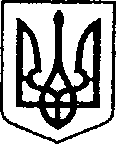 УКРАЇНАЧЕРНІГІВСЬКА ОБЛАСТЬН І Ж И Н С Ь К А    М І С Ь К А    Р А Д АВ И К О Н А В Ч И Й    К О М І Т Е ТР І Ш Е Н Н Явід                     2021 р.		м. Ніжин		                            № Про встановлення тарифів на платніпослуги з фізіотерапевтичних процедур,масажу, лікувальної фізкультури таконсультативного прийому лікаря-фізіотерапевта в амбулаторних умовах, що надаються комунальним некомерційним підприємством «Ніжинська центральна міська лікарня імені Миколи Галицького»	Відповідно до статей 28, 32, 42, 59 Закону України «Про місцеве самоврядування в Україні», постанови Кабінету Міністрів України від 17 вересня 1996 року № 1138 «Про затвердження переліку платних послуг, які надаються в державних і комунальних закладах охорони здоров’я та вищих медичних навчальних закладах» (зі змінами) керуючись статутом комунального некомерційного підприємства «Ніжинська центральна міська лікарня імені Миколи Галицького», виконавчий комітет міської ради вирішив:     1. Встановити тарифи на платні  послуги з фізіотерапевтичних процедур,масажу, лікувальної фізкультури та консультативного прийому лікаря-фізіотерапевта в амбулаторних умовах, що надаються комунальним некомерційним підприємством «Ніжинська центральна міська лікарня імені Миколи Галицького»  з врахуванням  рентабельності у розмірі 20% від собівартості послуги. Тарифи додаються (додаток).2.Дане рішення набуває чинності з дня його офіційного оприлюднення.     3.Генеральному директору комунального некомерційного підприємства «Ніжинська центральна міська лікарня імені Миколи Галицького» Костирку О.М. забезпечити оприлюднення даного рішення на офіційному сайті Ніжинської міської ради.    4.Контроль за виконанням даного рішення покласти на заступника міського голови з питань діяльності виконавчих органів ради Грозенко І.В.Міський голова							Олександр КОДОЛА                                       ПОЯСНЮВАЛЬНА ЗАПИСКАдо проекту рішення «Про встановлення тарифів на платні послуги з фізіотерапевтичних процедур, масажу, лікувальної фізкультури та консультативного прийому лікаря-фізіотерапевта в амбулаторних умовах, що надаються комунальним некомерційним підприємством «Ніжинська центральна міська лікарня імені Миколи Галицького»»1.Метою проекту є встановлення тарифів на платні послуги з фізіотерапевтичних процедур, масажу, лікувальної фізкультури та консультативного прийому лікаря-фізіотерапевта в амбулаторних умовах, що надаються комунальним некомерційним підприємством «Ніжинська центральна міська лікарня імені Миколи Галицького».2.Підставою для підготовки рішення є звернення комунального некомерційного підприємства «Ніжинська центральна міська лікарня імені Миколи Галицького» від 8 липня 2021 року №01-14/1043 щодо встановлення тарифів на перелік послуг, що має намір надавати підприємство.3.Проект рішення підготовлений з дотриманням норм Конституції України, статті 28 Закону України «Про місцеве самоврядування в Україні», статті 6 Закону України «Про ціни і ціноутворення», пунктів 2, 13 постанови Кабінету Міністрів України «Про затвердження переліку платних послуг, які надаються в державних та комунальних закладах охорони здоров’я, вищих медичних навчальних закладах та науково-дослідних установах» від 17 вересня 1996 року №1138 зі змінами.4.Прогнозовані суспільні наслідки введення тарифів – забезпечення реалізації права людини на доступність медичної допомоги, можливість скористатись медичними послугами широким верствам населення. Економічні та фінансові – додаткове джерело коштів для підприємства в умовах зменшення фінансування Національною службою здоров’я України у 2021 році пакету №9 «Медична допомога дорослим та дітям в амбулаторних умовах» та не включення фізіотерапевтичних процедур до переліку медичних послуг, які держава гарантує пацієнту безоплатно. Кошти, які будуть отримані від надання платних послуг, будуть зараховані до спеціального фонду і використані на заходи, пов’язані з організацією надання послуг, а також для відновлення матеріально-технічної бази.Генеральний директорКНП «Ніжинська ЦМЛім. М. Галицького»                                                                 О.М.Костирко                                                                                       Додаток                                                                            до рішення виконавчого                                                                             комітету від                2021 №                                                     ТАРИФИна платні послуги з фізіотерапевтичних процедур, масажу, лікувальної фізкультури та консультативному прийому лікаря-фізіотерапевта в амбулаторних умовах, що надаються комунальним некомерційним підприємством «Ніжинська центральна міська лікарня імені Миколи Галицького»                       Генеральний директор                                                              О.М.Костирко№Найменування послугиОдиницявиміруТарифбез ПДВ,грн..1.Консультативний прийом лікарем фізіотерапевтом без категорії огляд352.1Електрофорез на одну ділянку тілапроцедура462.2Електрофорез ендоурально ендоназальнопроцедура472.3Ультрафонофорезпроцедура412.4Електросон дорослимпроцедура802.5Електросон дітямпроцедура1012.6Ультрависокочастотна терапія (УВЧ)процедура322.7Магнітотерапіяпроцедура392.8Лазеротерапія на одну ділянкупроцедура322.9Інгаляціяпроцедура322.10Дарсонвалізація місцевапроцедура462.11Електростимуляція м’язівпроцедура532.12Визначення біодозипроцедура532.13Ультрафіолетове опромінювання місцевепроцедура322.14Ультрофіолетове опромінювання верхніх дихальних шляхів (тубус-кварц)процедура322.15Опромінювання інфрачервоним світломпроцедура252.16СМТ на одну ділянку (ампліпульстерапія) процедура462.17Теплолікування (парафін)процедура683.1Масаж голови (лобно-скроневої та потилично-тім’яної ділянок)процедура273.2Масаж обличчя (лобової, навколовушкової, навколоочної ділянок, середньої та нижньої щелепи)процедура273.3Масаж шиїпроцедура273.4Масаж кисті та передпліччяпроцедура273.5Масаж ступні та гомілкипроцедура273.6Масаж колінного суглоба (верхньої третини гомілки, ділянки колінного суглоба та нижньої третини стегна)процедура273.7Масаж ліктьового суглоба(верхньої третини передпліччя, ділянки ліктьового суглоба та нижньої третини плеча)процедура273.8Масаж променево-зап’ястного суглоба(проксимального відділу кисті, ділянки променево-зап’ясного суглоба та передпліччя)процедура273.9Масаж тазостегнового суглоба(верхньої третини стегна, ділянки тазостегнового суглоба та сідничної ділянки тієї ж сторони процедура273.10Масаж гомілково-стегнового суглобапроцедура273.11Масаж м’язів передньої черевної порожнинипроцедура273.12Масаж комірцевої ділянки (задньої та передньої поверхні шиї, спини до рівня четвертого грудного хребця, передньої поверхні грудної клітини до другого ребра)процедура343.13Масаж верхньої кінцівки і плечапроцедура343.14Масаж плечового поясупроцедура343.15Сегментний масаж поперекової-крижової ділянки процедура343.16Масаж спини (від сьомого шийного до першого поперекового хребця та від лівої до правої середньої аксилярної лінії; у дітей – виключно попереково -крижову ділянку) процедура343.17Масаж шийно -грудного відділу хребтапроцедура413.18Масаж нижньої кінцівки та поперекупроцедура413.19Масаж спини та поперекупроцедура413.20Масаж ділянки грудної клітки (ділянки попередньої поверхні від передніх кордонів надпліччя до реберних дуг та ділянок спини від сьомого шийного до першого поперекового хребця) процедура483.21Масаж ділянки хребта (задньої поверхні шиї, спини та попереково-крижової ділянки від лівої до правої задньої аксилярної лінії)процедура483.22Загальний масаж (у дітей грудного та ясельного віку)процедура543.23Загальний масажпроцедура964.1Лікувальна фізкультура для проведення коригувальної гімнастики з дітьми від 3-х річного віку індивідуальнопроцедура514.2Лікувальна фізкультура для проведення коригувальної гімнастики з дітьми від 3-х річного віку груповим методомпроцедура714.3Лікувальна фізкультура для проведення коригувальної гімнастики дорослим індивідуальнопроцедура374.4Лікувальна фізкультура для проведення коригувальної гімнастики дорослим груповим методомпроцедура58